Monday 25th January - GeographyBelow are two comparative pictures of the same place in Attleborough. The pictures on the left (in black and white) were both taken in the 1950s. The colour pictures on the right are from the latest Google Maps from 2019.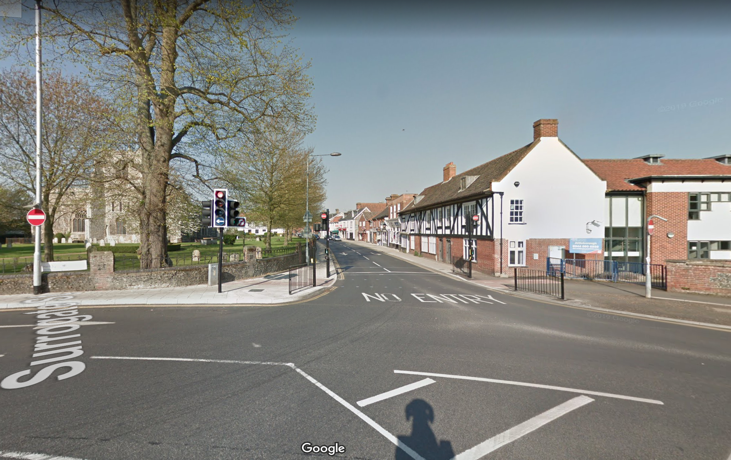 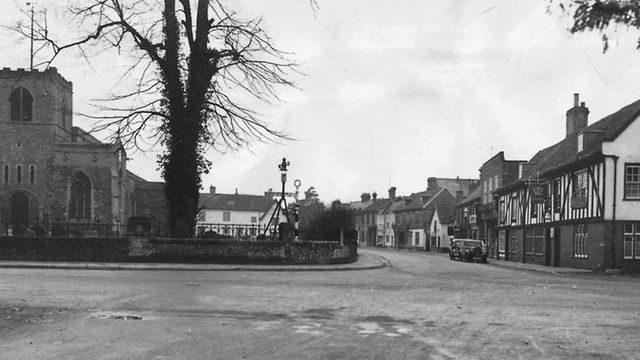 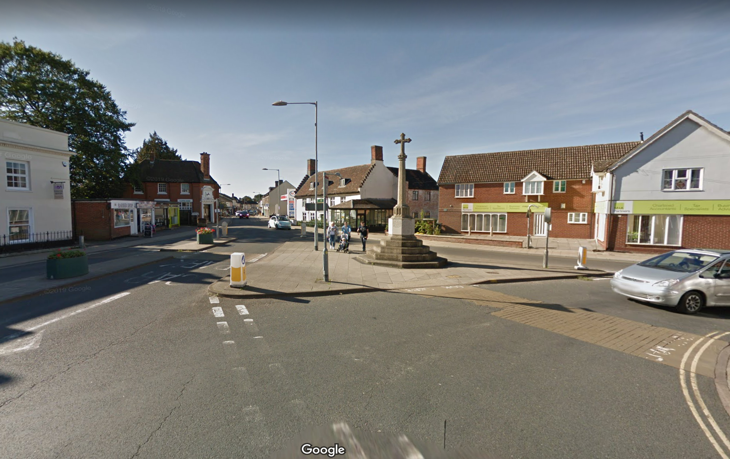 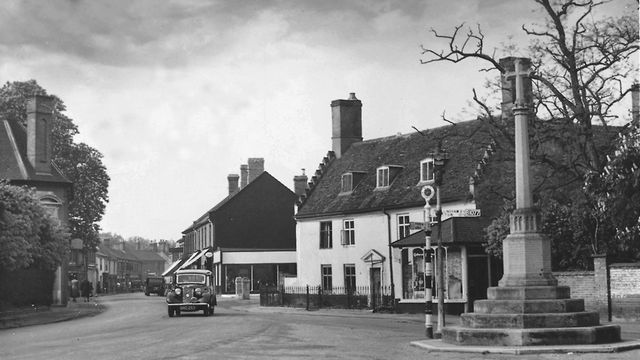 Below here are two birds-eye views of Attleborough – the one on the left from 1988 and the one on the right is from 2020.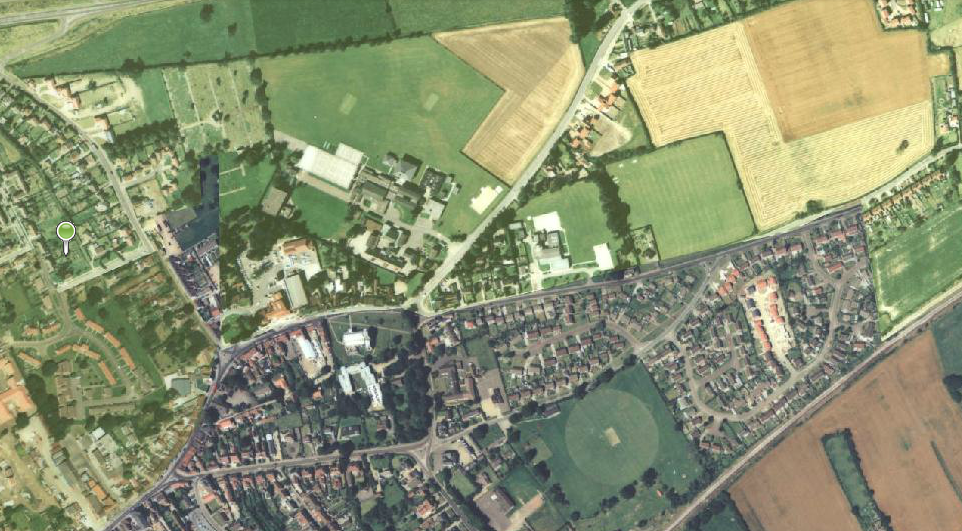 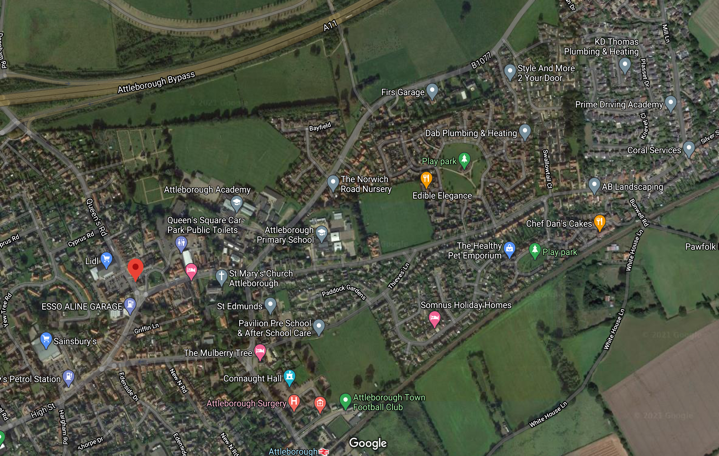 Bronze, Silver and Gold:Silver and Gold: